Филиал муниципального автономного общеобразовательного учреждения«Прииртышская средняя общеобразовательная школа» – «Верхнеаремзянская СОШ им. Д.И. Менделеева»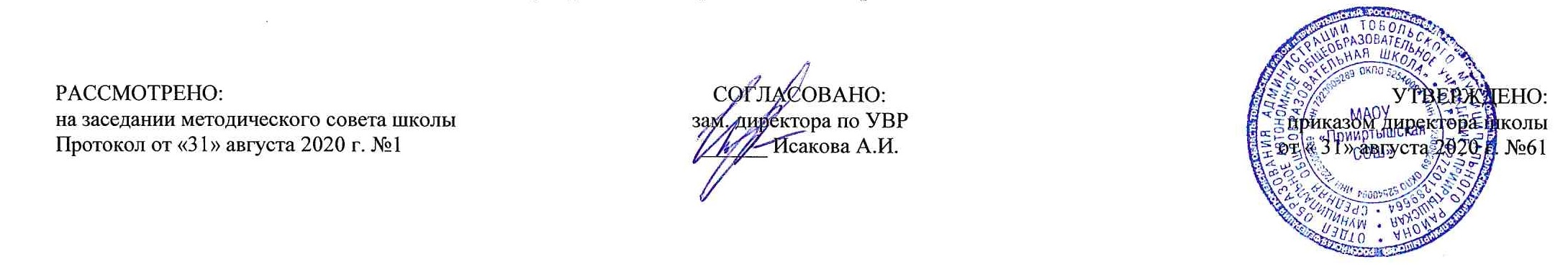 РАБОЧАЯ ПРОГРАММА По предмету «История»для обучающихся по адаптированной основной общеобразовательной программе ООО для детей с умственной отсталостью (интеллектуальными нарушениями)9 классана 2020-2021 учебный годСоставлена в соответствии с АООП	Составитель программы: Бухарова Ольга Васильевна,учитель истории и обществознания высшей квалификационной категориис. Верхние Аремзяны2020 годПояснительная запискаРабочая программа по предмету «История Отечества» составлена в соответствии с программой для специальных (коррекционных) образовательных учреждений VIII вида: 5-9 кл.: В 2 сб. / Под ред. В.В. Воронковой. — М.: Гуманитар. изд. центр ВЛАД ОС, 2011. к предметной линии учебников по Истории России: учеб. для 7 класса спец. (коррекционных) образовательных учреждений VIII вида/ Б.П. Пузанов и др.-М.: Владос, 2008 г.; по Истории России: учеб. для 8 класса спец. (коррекционных) образовательных учреждений VIII вида/ Б.П. Пузанов и др.-М.: Владос, 2008 г. по Истории России: учеб. для 9 класса спец. (коррекционных) образовательных учреждений VIII вида/ Б.П. Пузанов и др.-М.: Владос, 2008 г.Планируемые результаты освоения учебного предмета:Содержание учебного предмета «История Отечества» 9 класс (1час в неделю)Россия в начале XX в.Начало правления Николая II. Русско-японская война 1904-1905 годов. Первая русская революция. Первые политические партии России. Реформы государственного управления. П.А.Столыпин. «Серебряный век» русской культуры. Первая мировая война.Россия в 1917-1920 годах – 4 часа.Февральская революция, отречение царя от престола. Захват власти большевиками. Интервенция и Гражданская война. Борьба между красными и белыми. Экономическая политика Советской власти.Советская Россия в 20-е – 30-е годы XX века – 5часов. Повторение. НЭП. Образование СССР. Культ личности Сталина. Индустриализация и коллективизация в СССР. Политическая жизнь страны в 30-е годы. Развитие науки и культуры. Жизнь и быт советских людей в 20-е – 30-е годы.СССР во 2-ой Мировой и Великой Отечественной войне 1941-1945 годов – 12 часов.СССР накануне 20-ой Мировой войны. Начало Великой Отечественной войны. Битва за Москву. Блокада Ленинграда. Сталинградская битва. Борьба советских людей в тылу врага. Битва на Курской дуге. Героизм тружеников тыла. Окончание Великой Отечественной войны. Вступление СССР в войну с Японией. Окончание 2-ой Мировой войны.СССР в 1945-1991 годах – 4 часов.Возрождение Советской страны после войны. Реформы Н.С.Хрущёва. Достижения в науке и технике в 50-е 60-е годы. Освоение космоса. Хрущёвская «оттепель». Эпоха «застоя». Л.И.Брежнев. Внешняя политика Советского Союза в 70-е годы. Афганская война. Советская культура в годы «застоя». Жизнь и быт советских людей в 70-е – 80-е годы. Реформы М.С.Горбачёва. Распад СССР.Новая Россия в 1991-2006 годах – 3 часа.Экономические реформы Б.Н.Ельцина. Реформы государственного управления. Конституция РФ 1993 года. Развитие науки и культуры в 90-е годы XX века. Продолжение реформ в России. В.В.Путин – Президент РФ; Государственный совет; образование округов; разработка военной и судебной реформ. Россия в XXI веке. Россия в настоящее время.Повторение – 1час.   Систематизация знаний основных событий за этот период времени; имена лидеров и выдающихся людей; общая оценка реформ, проводимых в России.Тематическое планирование, 9 классКалендарно-тематическое планирование, 9 классУчащиеся должны знать:Учащиеся должны уметь:9класс9классосновные исторические события: революционные движения, гражданская война; становление Советской власти; стройки первых пятилеток; Вторая Мировая война; Великая Отечественная война;основные периоды развития хозяйственной и политической жизни страны в предвоенные и послевоенные годы;исторических деятелей, полководцев, руководителей страны, национальных героев. когда произошли, начались или закончились те или иные события (конкретные по выбору учителя или с опорой на текст учебника);      как протекало конкретное историческое событие (ответ с опорой на текст учебника, иллюстрацию, карту (можно с выборочной помощью учителя));выдающихся деятелей, олицетворяющих определённый период истории (с опорой на наглядность).основные исторические события: революционные движения, гражданская война; становление Советской власти; стройки первых пятилеток; Вторая Мировая война; Великая Отечественная война;основные периоды развития хозяйственной и политической жизни страны в предвоенные и послевоенные годы;исторических деятелей, полководцев, руководителей страны, национальных героев. когда произошли, начались или закончились те или иные события (конкретные по выбору учителя или с опорой на текст учебника);      как протекало конкретное историческое событие (ответ с опорой на текст учебника, иллюстрацию, карту (можно с выборочной помощью учителя));выдающихся деятелей, олицетворяющих определённый период истории (с опорой на наглядность).№Раздел, ТемаКоличество часов1Россия в начале 20 века.51Правление      Николая II. Русско-японская война    1904 – г.11Первая русская революция. Первые политические партии России.11Реформы государственного управления. П.А.Столыпин.11«Серебряный» век русской культуры.11Россия в I-ой мировой войне. Повторение тем 1-го раздела. Самостоятельная работа.12Россия в 1917- 1920 годах.42Февральская революция и отречение царя от престола. Захват власти большевиками в Петрограде.12Установление советской власти. Начало Гражданской войны и интервенции.12Борьба между красными и белыми. Экономическая политика советской власти.12Крестьянская война против белых и красных. Жизнь и быт людей в годы революции и Гражданской войны. Самостоятельная работа.13Советская Россия – СССР в 20-е – 30-е годы XX века.53НЭП. Образование СССР.13Изменения в системе госуправления. Культ личности И.В.Сталина.13Индустриализация и коллективизация в СССР.13Новая Конституция страны 1936 года. Развитие науки и культуры в СССР в 20-30-е годы.13Жизнь и быт советских людей в 20-е – 30-е годы. Повторение.1СССР во 2-ой Мировой и Великой Отечественной войне 1941- 1945 годов.124СССР накануне 2-ой Мировой войны.14Советский Союз в начале 2-ой Мировой войны. Повторение. Самостоятельная работа.14Начало Великой Отечественной войны. Битва за Москву.14«Всё для фронта! Всё для победы!».14Блокада Ленинграда.14Сталинградская битва.14Борьба советских людей на оккупированной территории.14Битва на Курской дуге.14Героизм тружеников тыла. 14Окончание ВОвойны.14Вступление СССР в войну с Японией. Окончание 2-ой Мировой войны.14Повторительно-обобщающий урок. Тестовая работа.15Советский Союз в 1945 – 1991 годах.45Возрождение Советской страны после войны. Внешняя политика СССР  и борьба за власть после смерти Сталина. Реформы Н.С.Хрущёва. Наука и техника в 50 – 60-е годы, освоение космоса. Хрущёвская «оттепель».15Экономика и политика в эпоху «застоя». Внешняя политика Советского Союза в 70-е годы. Афганская война.15Советская культура и интеллигенция в годы «застоя». Жизнь и быт советских людей в 70-е годы начала XX века.15Реформы М.С.Горбачёва. Распад СССР. Закрепление.16Новая Россия в 1991-2006 годах…46 Экономические реформы Б.Н.Ельцина. Реформы государственного управления.16Развитие науки и культуры 90-е годы XX века.16Продолжение реформ в России. Россия в XXI веке.17Повторение.17Повторение. Тестовая работа.1ИТОГО34№Наименование раздела, темыКол-во часовПланФактРаздел 1. Россия в начале 20 века.Раздел 1. Россия в начале 20 века.Раздел 1. Россия в начале 20 века.Раздел 1. Россия в начале 20 века.Раздел 1. Россия в начале 20 века.1Правление      Николая II. Русско-японская война    1904 – г.104.092Первая русская революция. Первые политические партии России.111.09.3Реформы государственного управления. П.А.Столыпин.118.094«Серебряный» век русской культуры.125.095Россия в I-ой мировой войне. Повторение тем 1-го раздела. Самостоятельная работа.102.10Раздел 2. Россия в 1917- 1920 годах.Раздел 2. Россия в 1917- 1920 годах.Раздел 2. Россия в 1917- 1920 годах.Раздел 2. Россия в 1917- 1920 годах.Раздел 2. Россия в 1917- 1920 годах.6Февральская революция и отречение царя от престола. Захват власти большевиками в Петрограде.109.107Установление советской власти. Начало Гражданской войны и интервенции.116.108Борьба между красными и белыми. Экономическая политика советской власти.123.109Крестьянская война против белых и красных. Жизнь и быт людей в годы революции и Гражданской войны. Самостоятельная работа.106.11Раздел 3.  Советская Россия – СССР в 20-е – 30-е годы XX века.Раздел 3.  Советская Россия – СССР в 20-е – 30-е годы XX века.10НЭП. Образование СССР.113.1111Изменения в системе госуправления. Культ личности И.В.Сталина.120.1112Индустриализация и коллективизация в СССР.127.1113Новая Конституция страны 1936 года. Развитие науки и культуры в СССР в 20-30-е годы.104.1214Жизнь и быт советских людей в 20-е – 30-е годы. Повторение.111.12Раздел 4.  СССР во 2-ой Мировой и Великой Отечественной войне 1941- 1945 годов.Раздел 4.  СССР во 2-ой Мировой и Великой Отечественной войне 1941- 1945 годов.15СССР накануне 2-ой Мировой войны.118.1216Советский Союз в начале 2-ой Мировой войны. Повторение. Самостоятельная работа.125.1217Начало Великой Отечественной войны. Битва за Москву.115.0118«Всё для фронта! Всё для победы!».122.0119Блокада Ленинграда.129.0120Сталинградская битва.105.0221Борьба советских людей на оккупированной территории.112.0222Битва на Курской дуге.119.0223Героизм тружеников тыла. 126.0224Окончание ВОвойны.104.0325Вступление СССР в войну с Японией. Окончание 2-ой Мировой войны.111.0326Повторительно-обобщающий урок. Тестовая работа.118.03Раздел 5.    Советский Союз в 1945 – 1991 годах.Раздел 5.    Советский Союз в 1945 – 1991 годах.Раздел 5.    Советский Союз в 1945 – 1991 годах.Раздел 5.    Советский Союз в 1945 – 1991 годах.Раздел 5.    Советский Союз в 1945 – 1991 годах.27Возрождение Советской страны после войны. Внешняя политика СССР  и борьба за власть после смерти Сталина. Реформы Н.С.Хрущёва. Наука и техника в 50 – 60-е годы, освоение космоса. Хрущёвская «оттепель».101.0428Экономика и политика в эпоху «застоя». Внешняя политика Советского Союза в 70-е годы. Афганская война.108.0429Советская культура и интеллигенция в годы «застоя». Жизнь и быт советских людей в 70-е годы начала XX века.115.0430Реформы М.С.Горбачёва. Распад СССР. Закрепление.122.04Раздел 6.  Новая Россия в 1991-2006 годах…Раздел 6.  Новая Россия в 1991-2006 годах…31 Экономические реформы Б.Н.Ельцина. Реформы государственного управления.129.0432Развитие науки и культуры 90-е годы XX века.106.0533Продолжение реформ в России. Россия в XXI веке.113.0534Повторение. Тестовая работа.120.05